КИРОВЫ РАЙОНЫ  БЫНÆТТОН ХИУЫНАФФÆЙАДЫ МУНИЦИПАЛОН РАВЗÆРДЫ АДМИНИСТРАЦИЙЫ АХУЫРАДЫ  УПРАВЛЕНИ БАРДЗЫРД________________________________________________УПРАВЛЕНИЕ   ОБРАЗОВАНИЯ    АДМИНИСТРАЦИИ    МЕСТНОГО  САМОУПРАВЛЕНИЯ  МУНИЦИПАЛЬНОГО ОБРАЗОВАНИЯ   КИРОВСКИЙ    РАЙОНП Р И К А З	от 30 апреля  2020г.                                                                          № 24О мерах по предупреждению распространения в образовательныхорганизациях Кировского района новой коронавируснойинфекции (COVID-19) на период с 1 по 11 мая 2020 годаВо исполнение Указа Главы Республики Северная Осетия-Алания от 27 марта 2020 г. № 105 «О мерах по реализации Указа Президента Российской Федерации от 25 марта 2020 года № 206 «Об объявлении в Российской Федерации нерабочих дней» (в редакции от 30 апреля 2020 года)(далее по тексту - Указ) и приказа Министерства образования и науки Республике Северная Осетия-Алания « О мерах по предупреждению распространения в подведомственных организациях новой коронавирусной инфекции (COVID-19) на период с 1 по 11 мая 2020 года» от 30 апреля № 374приказываю: Руководителям образовательных организаций на период с 1 по 11 мая включительно:довести до сведения работников информацию об установлении с 6 по 8 мая нерабочих дней;определить состав работников, необходимых для обеспечения деятельности вверенных организаций с учётом положений Указа;1.3.вести жёсткий контроль за проведением в организациях всего комплексасанитарно-противоэпидемических, дезинфекционных, профилактическихмероприятий;1.4. обеспечить соблюдение в организациях требований Указа;  1.5. обо всех нештатных ситуациях незамедлительно информировать руководителя и работников соответствующих структурных подразделений Управления образованияАМС МО Кировский район.2.Установить что дополнительные нерабочие дни не предоставляются работникам со сменным (скользящим) графиком работы, осуществляющим охрану подведомственных организации,  работникам, непосредственно обслуживающим деятельность подведомственных организаций,  рабочее место которых находится в здании Управления  образования  и которые обеспечивают его деятельность при реализации полномочий в установленной сфере деятельности, а также осуществляют охрану и уборку помещений Управления образования.   3. Руководителям  образовательных организаций на период с 1 по 11 мая включительно определить ответственных должностных лиц, обеспечивающих безопасное функционирование объектов инфраструктуры образовательных организаций.4.	Заместителю начальника Управления образования ( Талинова) довести  настоящий приказ до сведения образовательных организаций.5.	Методисту-оператору ( Дзебисова) обеспечить размещение  настоящего приказа на официальном сайте Управления образования АМС МО Кировский район.6.	 Контроль исполнения настоящего приказа оставляю за собой.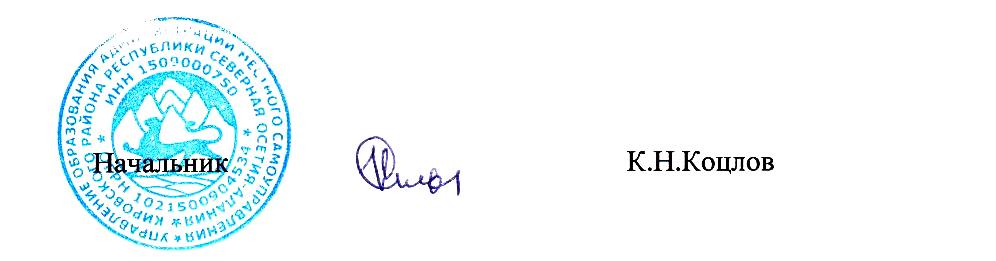 